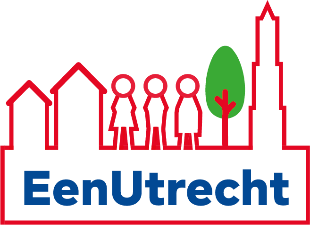 Motie: Houd Utrecht leefbaarDe gemeenteraad van Utrecht, in vergadering bijeen op 9 maart 2023, ter bespreking van de leefbaarheidstoets Ruimtelijke Strategie Utrecht (RSU2040); onderdeel van de zogenoemde Utrechtse barcode.Constaterende dat:Het college bij de RSU2040 de ambitie heeft vastgelegd om met de barcode alle nieuwbouwplannen op project/buurtniveau op leefbaarheid te kunnen en willen toetsen.In de ‘Oplegger RSU2040’ aangeeft de leefbaarheid van de stad leidend te laten zijn.De wethouder daarentegen aangeeft dat de barcode nu toch (nog) niet geschikt blijkt te zijn om de leefbaarheid te kunnen toetsen op buurt- en projectniveau.De wethouder ook aangeeft (commissie ROG 7 febr. jl.) niet in een normatieve opvatting van leefbaarheid te geloven en dit over te willen laten aan de ambachtelijke deskundigheid van stedenbouwkundigen.  De gemeenteraad daarentegen wél een bepaalde set aan normatieve kaders heeft vastgesteld door in te stemmen met de RSU2040 en diverse onderliggende beleidsnota's. Overwegende dat:Vooral bij grote ‘dichtheden’ van woningen per hectare het nu extra belangrijk wordt om wél te kunnen toetsen of de bouwplannen wel degelijk nog tot een leefbare buurt leiden.Het toetsen van leefbaarheid inderdaad deels een subjectieve en politieke lading heeft.Wij als raadsleden ook graag willen vertrouwen op deskundige stedenbouwkundigen maar toch echt zelf willen toetsen of ook bij hoge dichtheden de buurt nog wel leefbaar blijft.Dit alles reden genoeg is om als gemeenteraad een concrete leefbaarheidstoets te willen vaststellen die ons bij elk bouwplan indicatief iets in handen geeft waaruit blijkt dat op enkele belangrijke onderdelen de (nieuwe) buurt inderdaad voldoende leefbaar gaat zijn.Dat EenUtrecht heeft laten zien met haar ‘EenUtrecht CHECK; woon ik wel leefbaar?’ dat het wel degelijk mogelijk is om een indicatieve leefbaarheidstoets op te stellen.Dat het wenselijk is dat de gemeente alsnog een ‘leefbaarheidstoets’ concreet meetbaar en leesbaar uitwerkt voor in ieder geval de volgende onderdelen: (i) tuin/straat- en buurtgroen, (ii) ontmoeting en verbinding, (iii) spelen en (iv) sporten.Draagt het college op:Op korte termijn de onleesbare barcode te vertalen naar een meetbare en leesbare leefbaarheidstoets voor de belangrijkste indicatoren op leefbaarheid waarmee de gemeenteraad vanaf dat moment ook zelf kan toetsen of de nieuwbouwplannen, in het bijzonder deze met hoge woningdichtheden, wel voldoende leefbaar gaan zijn.Dit in ieder geval te doen op de onderdelen (i) tuin/straat- en buurtgroen, (ii) ontmoeting en verbinding, (iii) spelen en (iv) sporten.Deze leefbaarheidstoets in een eerste versie nog in Q2 2023 ter goedkeuring voor te leggen aan de gemeenteraad.Ingediend door:Gert Dijkstra, EenUtrecht